ACTA Nº 4 DE REUNIÓN DE TRABAJO.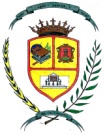 CURSO 2018/19En Torredelcampo, siendo las 16:00 horas del día de la fecha arriba indicada, se reúnen los asistentes arriba reflejados con el siguiente punto a tratar:Formación sobre herramientas digitales:Acuerdos adoptados:Sin más asuntos que tratar, se da por finalizada la sesión a las 18,00horas.Torredelcampo, 21 de Enero de 2019El coordinador del grupo							FIRMAS ASISTENTES:Fdo.: RODOLFO A. JIMÉNEZ GONZÁLEZETAPA: INFANTIL Y PRIMARIACOORDINADOR: RODOLFO A. JIMÉNEZCOORDINADOR: RODOLFO A. JIMÉNEZFECHA: 21– 01 – 2019ASISTENTES:ASISTENTES:ASISTENTES:ASISTENTES:JUANA BLANCA ALCÁNTARAJUANA BLANCA ALCÁNTARARODOLFO ANTONIO JIMÉNEZ GONZÁLEZRODOLFO ANTONIO JIMÉNEZ GONZÁLEZANTONIO J. CABRERA GONZÁLEZANTONIO J. CABRERA GONZÁLEZSERGIO LOZANO LARASERGIO LOZANO LARAMª INMACULADA CAMPILLO MARTÍNEZMª INMACULADA CAMPILLO MARTÍNEZJUANA MARCHAL ESCABIASJUANA MARCHAL ESCABIASLAURA CAÑAS CABALLEROLAURA CAÑAS CABALLEROABRAHAM MÁRQUEZ ROBLESABRAHAM MÁRQUEZ ROBLESMª CARMEN CASTILLO CANOMª CARMEN CASTILLO CANOÓLIVER MUDARRA CHAMORROÓLIVER MUDARRA CHAMORROMª MAR CAZALLA CASTELLANOMª MAR CAZALLA CASTELLANOMª JESÚS ORTEGA MOLINAMª JESÚS ORTEGA MOLINAROCÍO DE LA FUENTE JIMÉNEZROCÍO DE LA FUENTE JIMÉNEZCOSME PARRAS MORALCOSME PARRAS MORALAGUSTÍN GARCÍA BUENDÍAAGUSTÍN GARCÍA BUENDÍAJAVIER ROJAS GOMEZJAVIER ROJAS GOMEZALMUDENA GARCÍA REYESALMUDENA GARCÍA REYESELENA RUBIO RODRÍGUEZELENA RUBIO RODRÍGUEZSONIA GARCÍA VACASSONIA GARCÍA VACASFRANCISCO JAVIER SÁNCHEZ ROMEROFRANCISCO JAVIER SÁNCHEZ ROMEROSOLEDAD ILLANA CAPISCOLSOLEDAD ILLANA CAPISCOLFERNANDO SUÁREZ ACOSTAFERNANDO SUÁREZ ACOSTAEn esta sesión recibimos la formación a cargo de Dª. Manoli Fernández. Se trata sobre diferentes herramientas digitales que se pueden usar en el aula con nuestro alumnado o para enseñarles a manejar para que realicen algún trabajo desde casa.Las aplicaciones digitales que se vieron fueron las siguientes:Mentimeter.com (para realizar encuestas en tiempo real de manera interactiva)Genially ( herramienta muy completa que aglutina gran cantidad de posibilidades)Canva ( para realizar diseños muy creativos de portadas, anuncios, etc.)Padlet ( muy útil para trabajo colaborativo, pues dándole un código QR al alumno, al escanearlo pueden agregar mensajes o trabajos que se van añadiendo al padlet en tiempo real)“Acortar url”. Incluyendo esto en google, accedemos a una web que nos acorta la dirección web, para poder tener un enlace más sencillo de trasladar a nuestro alumnado o a sus familias.Bookcreator. Aplicación para crear revistas, periódicos, poemas, …Imagechef. Aplicación para crear divertidos memes o fotografías.Whats fake. Aplicación que sirve para concienciar de que se puede falsear los mensajes de whatsapp (más útil tal vez en E.S.O., aunque por desgracia, cada vez más niños menores de 12-13 años tienen acceso libre y sin control paterno a estas aplicaciones). 